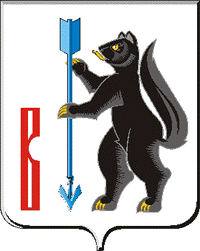 АДМИНИСТРАЦИЯГОРОДСКОГО ОКРУГА ВЕРХОТУРСКИЙ П О С Т А Н О В Л Е Н И Еот 29.09.2020г. № 675г. ВерхотурьеОб отмене постановления Администрации городского округа Верхотурский от 19.08.2020г. № 573 «О внесении изменений в Комплексную схему организации дорожного движения городского округа Верхотурский, утвержденную постановлением Администрации городского округа Верхотурский от 02.10.2012 № 817»	В соответствии с Федеральным законом от 06 октября 2003 года № 131-ФЗ «Об общих принципах организации местного самоуправления в Российской Федерации», руководствуясь Уставом городского округа Верхотурский,ПОСТАНОВЛЯЮ:1.Отменить постановление Администрации городского округа Верхотурский от 19.08.2020 № 573 «О внесении изменений в Комплексную схему организации дорожного движения городского округа Верхотурский, утвержденную постановлением Администрации городского округа Верхотурский от 02.10.2012 № 817».2.Опубликовать настоящее постановление в информационном бюллетене «Верхотурская неделя» и разместить на официальном сайте городского округа Верхотурский.Главагородского округа Верхотурский 						   А.Г. Лиханов 